Отчето результатах самообследования образовательного учреждениясреднего профессионального образования за 2020 годГосударственное профессиональное образовательное учреждение -------------------------------------------------------------------------------------------------------------Тульской области------------------------------------------------------------------------------------------------------------- «Новомосковский техникум пищевых биотехнологий»--------------------------------------------------------------------------------------------------------------г. Новомосковск2021 годПояснительная записка            Самообследование проведено в соответствии с:Пунктом 3 части 2 статьи 29 Федерального закона от 29.12.2012 г. № 273-ФЗ «Об образовании в Российской Федерации»;Приказом Министерства образования и науки Российской Федерации от 14.06.2013 г. № 462 «Об утверждении порядка проведения самообследования образовательной организацией»;Приказом Министерства образования и науки Российской Федерации от 10.12.2013 г. № 1324 «Об утверждении показателей деятельности образовательной организации, подлежащей самообследованию.Приказом Министерства образования и науки Российской Федерации от 14.12.2017 № 1218 «О внесении изменений в Порядок проведения самообследования образовательной организации, утвержденный приказом Министерства образования и науки Российской Федерации от 14 июня 2013 года № 462», вступившим в силу 20.01.2018.            Основание для самообледования деятельности ГПОУ ТО «Новомосковский техникум пищевых биотехнологий»: приказ директора техникума от 04.02.2021 г. № 16-осн «О создании и о порядке работы комиссии по самообследованию».             Цели проведения самообследования:обеспечение доступности и открытости информации о деятельности ГПОУ ТО «НТПБ»;подготовка отчета о результатах самообследования.В процессе самообследования комиссией проведена оценка образовательной деятельности, системы управления организации, содержания и качества подготовки студентов, организации учебного процесса, востребованности выпускников, качества кадрового, учебно-методического, библиотечно-информационного обеспечения, материально-технической базы, функционирования внутренней системы оценки качества образования, а также анализ показателей деятельности организации, устанавливаемых федеральным органом исполнительной власти, осуществляющим функции по выработке государственной политики и нормативно-правовому регулированию в сфере образования по состоянию на предшествующий самообследованию календарный год, т.е. за 2020 год.Общие результаты самообследования были заслушаны на педагогическом совете техникума для составления отчета по самообследованию.Самообследование проводилось комиссией по направлениям и в сроки, установленные приказом от 04.02.2021 г. № 16-осн.Информационная карта профессионального образовательного учрежденияПрограмма развития образовательного учреждения 2018-2021 гг.Назначение программы: Повышение качества образовательных услуг, подготовка компетентного специалиста как ресурса социально - экономического развития регионального рынка труда.Цель:Модернизация ГПОУ ТО «НТПБ» с учетом социально-экономического развития Тульской области для обеспечения доступности и качества профессионального образования по социально значимым профессиям и специальностям, востребованным на региональном рынке труда, на основе эффективности использования образовательных и производственных ресурсов.Задачи:Модернизация ГПОУ ТО «НТПБ» Создание профессиональных образовательных программ в соответствии с современными требованиями экономики региона;Воспитание компетентного, социально и профессионально мобильного специалиста с развитой профессиональной мотивацией; развитие личности студента, владеющего общекультурными и профессиональными компетенциями, способного к адаптации в современной социокультурной среде;Создание условий для обеспечения равного доступа лиц с ограниченными возможностями здоровья (ОВЗ), наравне с другими, к учебно-воспитательному процессу в техникуме;Развитие научно-исследовательской и инновационной деятельности обучающихся и преподавателей по важнейшим проблемам в области среднего профессионального образования;Обеспечение процессов развития творческого потенциала и повышение уровня профессиональной компетентности педагогических работников в соответствии с потребностями образовательной организации на основе анализа рынка труда и требований работодателей;Предоставление образовательных услуг, удовлетворяющих требованиям всех заинтересованных сторон;Развитие современной материально-технической и информационно-коммуникативной базы для обеспечения образовательного процесса в соответствии с требованиями ФГОС;Обеспечение высокой эффективности управления техникумом;Привлечение денежных средств от иной приносящей доход деятельности (ПДД) для   повышения эффективности   и   качества учебно-воспитательного процесса техникума.Реализация образовательных программ, УМК и КИМ, реализующих требования ФГОС СПО по наиболее востребованным и перспективным профессиям и специальностям (Топ – 50; Топ – регион), проведение демонстрационного экзамена по стандартам Ворлдскиллс Россия в Тульской области.Основными направлениями (подпрограммами) Программы развития техникума являются:Подпрограмма «Совершенствование учебно-методического сопровождения образовательного процесса».Подпрограмма «Воспитательная работа и социализация личности».Подпрограмма «Доступная среда».Подпрограмма «Развитие научной и инновационной деятельности».Подпрограмма «Развитие кадрового потенциала образовательного учреждения».Подпрограмма «Социальное партнерство и содействие трудоустройству выпускников».Подпрограмма «Развитие материально-технического обеспечения образовательного процесса».Подпрограмма «Совершенствование системы управления образовательного учреждения». Подпрограмма «Развитие приносящей доход деятельности».Подпрограмма «Реализация образовательных программ, УМК и КИМ, реализующих требования ФГОС СПО по наиболее востребованным и перспективным профессиям и специальностям (Топ - 50), апробация демонстрационного экзамена».В ГПОУ ТО «НТПБ» реализуются программы подготовки квалифицированных рабочих, служащих и специалистов среднего звена в соответствии с действующей лицензией на право осуществления образовательной деятельности.           Образовательный процесс в 2020 году реализовывался по 5 программам подготовки квалифицированных рабочих, служащих и 3 программам подготовки специалистов среднего звена базовой подготовки, в том числе входящим в ТОП – 50 профессий: 43.01.09 Повар, кондитер; 43.01.02 Парикмахер; 43.02.13 Технология парикмахерского искусства.          Имеющиеся для реализации каждой программы подготовки квалифицированных рабочих, служащих и программы подготовки специалистов среднего звена условия соответствуют нормативам, установленным лицензией. Выполняются требования к оснащенности и оборудованию учебных кабинетов, лабораторий, мастерских. Лицензионные требования в части условий, гарантирующих охрану здоровья студентов и сотрудников, выполняются и соответствуют установленным санитарным и гигиеническим нормам. Так же материальная база техникума соответствует требованиям Автономной некоммерческой организации «Агентство развития профессионального мастерства (Ворлдскиллс Россия) по компетенциям: Парикмахерское искусство, Технологии моды, Поварское дело. Созданы ЦПДЭ по данным компетенциям.Анализ и сопоставление показателей подготовки и требований лицензии свидетельствует о полном их соответствии:образовательная деятельность в техникуме осуществляется только по профессиям, специальностям и уровням подготовки, определенным лицензией;качественный педагогический состав обеспечивает проведение образовательного процесса на должном учебно-методическом уровне.Анализ результатов в области организационно-правовой деятельности показал: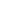 Правовое обеспечение образовательной деятельности техникума осуществляется в соответствии с действующим законодательством.Устав техникума разработан и соответствует ст. 13 Закона Российской Федерации «Об образовании в Российской Федерации», фактическому типу и виду учреждения, реализующего профессиональные образовательные программы.            Высшим должностным лицом Техникума является директор, назначаемый и освобождаемый Министерством образования Тульской области.  Управление Учреждением строится на принципах единоначалия и коллегиальности. Формами коллегиального управления Учреждения являются: общее собрание работников и обучающихся (далее - Общее собрание), Совет Учреждения, педагогический совет. Общее собрание Учреждения созывается директором по мере необходимости, но не реже двух раз в год. Председателем Общего собрания является директор Учреждения.  В работе Общего собрания участвуют работники, обучающиеся Учреждения, достигшие совершеннолетнего возраста, и родители (законные представители) несовершеннолетних обучающихся.  Общее собрание правомочно принимать решения, если в его работе участвуют представители, соответственно, не менее 30 % списочного состава обучающихся и родителей (законных представителей) несовершеннолетних обучающихся и не менее 30% состава работников Учреждения. Общее собрание принимает решение открытым голосованием простым большинством голосов. При равенстве голосов голос директора является решающим.Принимаемые на заседаниях Общего собрания решения оформляются протоколом. Секретарь Общего собрания избирается открытым голосованием на первом заседании из числа участников на первом заседании.К компетенции Общего собрания относятся: принятие Устава Учреждения, изменений к нему; избрание Совета Учреждения, его председателя и рассмотрение результатов его работы; принятие нового коллективного договора (продление сроков действия, ранее заключенного), либо изменений и дополнений к нему;рассмотрение правил внутреннего распорядка;координация в Учреждении деятельности общественных (в том числе молодежных) организаций (объединений), не запрещенных законом;рассмотрение кандидатур на представление работников к государственным и отраслевым наградам;рассмотрение вопросов, выносимых на его обсуждение директором Учреждения. Состав Совета Учреждения, его председатель избираются Общим собранием на 3 года и утверждаются приказом директора Учреждения. В состав Совета Учреждения входят работники, обучающиеся Учреждения, достигшие совершеннолетнего возраста, и родители (законные представители) несовершеннолетних обучающихся, в равном количестве от каждой категории Общего собрания, но не менее двух представителей. Для ведения протокола заседания Совета Учреждения из членов Совета Учреждения избирается секретарь.К компетенции Совета Учреждения относятся: рассмотрение предложений по внесению изменений в Устав или принятию Устава в новой редакции; определение основных направлений деятельности Учреждения;заслушивание отчетов работников Учреждения по результатам их деятельности; заслушивание отчетов директора Учреждения о деятельности Учреждения; содействие деятельности педагогического совета; разработка правил внутреннего распорядка; контроль за своевременностью предоставления обучающимся дополнительных льгот и материального обеспечения; разработка коллективного договора, внесение предложений о заключении нового коллективного договора, изменений и приложений к нему с участием профсоюзного комитета работников;		рассмотрение и согласование локальных актов Учреждения;определение направлений использования бюджетных и внебюджетных средств руководителем Учреждения;организация и планирование работы по выполнению решений Общего собрания;координация в Учреждении деятельности общественных организаций (объединений), не запрещенных законодательством; рассмотрение вопросов, выносимых на его обсуждение директором Учреждения.Заседания Совета Учреждения созываются по мере необходимости, но не реже одного раза в квартал. Решения Совета Учреждения принимаются открытым голосованием и являются правомочными при участии на его заседаниях не менее двух третей его состава, и, если за них проголосовало не менее двух третей присутствующих. Принимаемые на заседаниях Совета Учреждения решения оформляются протоколом. Для обеспечения коллегиальности в решении вопросов учебно-методической и воспитательной работы, физического воспитания обучающихся создается педагогический совет, в состав педагогического совета входят педагогические работники Учреждения. Педагогический совет созывается по мере необходимости, но не реже 4 раз в год. Председателем педагогического совета является директор Учреждения. К компетенции педагогического совета относятся: анализ, оценка и планирование фактического объема и качества знаний, умений и навыков обучающихся;анализ, оценка и планирование теоретического и производственного обучения, производственной практики, воспитательной и методической работы;анализ, оценка и планирование результатов аттестаций, экспертизы, инспектирования и локального контроля учебно-воспитательного процесса;анализ и оценка содержания и качества дополнительных образовательных услуг, в том числе платных;утверждение образовательных программ и учебных планов;утверждение календарных учебных графиков;определение направлений и объема комплексного методического обеспечения предметов и профессии;разработка, апробация и оценка эффективности применения педагогическими работниками Учреждения новых педагогических и воспитательных технологий, форм и методов теоретического и производственного обучения, новых учебников, пособий и технических средств обучения;рассмотрение вопросов экспериментальной и исследовательской педагогической работы;рассмотрение кандидатур из числа педагогических работников и их выдвижение на поощрения и награды;планирование, организация, координация и содействие деятельности методических объединений Учреждения;координация работы педагогических работников с родителями (законными представителями) обучающихся;принятие решений об отчислении обучающихся Учреждения; рассмотрение вопросов, выносимых на его обсуждение директором Учреждения; вопросы перевода обучающихся на следующий курс обучения, допуска обучающихся к промежуточной и государственной итоговой аттестации.Решения на заседаниях педагогического совета принимаются открытым голосованием простым большинством голосов и оформляются протоколом. Заседание педагогического совета считается правомочным, если на нем присутствовало не менее двух третей педагогических работников. Решение педагогического совета считается принятым, если за него проголосовало не менее пятидесяти процентов присутствовавших. Решения педагогического совета, принятые в пределах его полномочий и в соответствии с действующим законодательством, обязательны для всех членов коллектива.Для методического обеспечения учебного процесса организованы методические комиссии, состав которых ежегодно утверждается приказом директора. Руководители и сотрудники подразделений наделены полномочиями и ответственностью в рамках их компетенции, на всех сотрудников разработаны должностные инструкции.Система административного и общественного управления включает в себя взаимодействие с методическими комиссиями, советом техникума, социальными партнерами и базами практики. Административно-управленческая деятельность в техникуме носит плановый характер. Планирование осуществляется на основе включения в него управленческих, методических, воспитательных мероприятий; мониторинга состояния образовательного процесса в учебном заведении; всех форм административного контроля на уровне техникума.Разработаны, утверждены и введены в действие документы, обеспечивающие процесс планирования, управления и оценки качества результатов.Важнейшей функцией в управлении техникумом является внутренний контроль. Основными направлениями внутреннего контроля учебно-воспитательного процесса являются: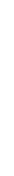 содержание и качество преподавания дисциплин общеобразовательного цикла;содержание и качество преподавания дисциплин профессионального цикла, содержание и качество учебно-производственного обучения,качество освоенных студентами компетенций,состояние и качество нормативной и учебно-методической документации техникума,выполнение решений педагогических советов и совещаний,содержание и качество подготовки и проведения итоговой аттестации выпускников, выполнение учебных планов и программ подготовки квалифицированных рабочих, служащих; трудоустройство.Коллектив техникума – это студенты, педагогические и иные работники, объединенные общей целью, общей деятельностью, отношениями сотрудничества, творчества. В центре внимания всего коллектива – формирование личности конкурентоспособного рабочего, обладающего набором качеств в соответствии с социальным заказом общества.В своей работе администрация, структурные подразделения, сотрудники, преподаватели и студенты руководствуются соответствующими положениями техникума и программой развития. Перечень функциональных обязанностей должностных лиц и вверенных им подразделений определен положениями, должностными инструкциями и приказами директора. Педагогический коллектив техникума реализует обучение студентов в условиях информатизации и цифровизации образования. Уровень обученности за последний год показал, что качество обучения повышается за счет организации видов учебной деятельности, ориентированных на активное использование студентами средств информационных и телекоммуникационных технологий в обучении, используемых в качестве инструмента познания и самопознания при изучении общепрофессиональных дисциплин и профессиональных модулей.Привлечены в образовательный процесс специалисты работодателей. Заключены трехсторонние  и дуальные договоры о проведении практик на предприятиях работодателей и дальнейшем трудоустройстве выпускников.Собственная нормативная и организационно-распорядительная документация соответствует законодательству Российской Федерации, Уставу техникума.Делопроизводство в техникуме ведется в соответствии с требованиями нормативных актов. Имеется вся необходимая нормативная документация, приказы, распоряжения, ведется учет бланков строгой отчетности. Организована система контроля за исполнением приказов и распоряжений. Внутренний контроль осуществляется заместителями директора, руководителями структурных подразделений. Регулярно проводятся административные совещания при директоре, где обсуждаются текущие вопросы образовательного процесса, перспективного направления по совершенствованию учебно-воспитательной работы, вопросы по модернизации материально-технической базы техникума. В техникуме введена и успешно функционирует система электронного документооборота.В целом организация управления техникумом соответствует Уставу техникума. Организационно-правовое обеспечение образовательной деятельности соответствует действующему законодательству и требованиям нормативных документов министерства образования и науки Российской Федерации, министерства просвещения Российской Федерации и министерства образования Тульской области. Созданы необходимые условия для качественной подготовки квалифицированных рабочих, служащих, обеспечению систематической работы коллектива по совершенствованию качества подготовки рабочих кадров и специалистов среднего звена, что позволяет сделать вывод об эффективности управления образовательным процессом. Образовательная деятельность и организация учебного процесса.Образовательное учреждение в своей деятельности руководствуется Конституцией Российской Федерации, Гражданским кодексом Российской Федерации, Федеральным законом «Об образовании в Российской Федерации» № 273-ФЗ от 29.12.2012 г., другими законодательными актами, приказом Минобрнауки России «Об утверждении Порядка организации и осуществления образовательной деятельности по образовательным программам среднего профессионального образования» № 464 от 14.06.2013 г., приказом Минобрнауки России от 16 августа 2013 г. № 968 «Об утверждении Порядка проведения государственной итоговой аттестации по образовательным программам среднего профессионального образования», приказом Минобрнауки России от 29 октября 2013 г. № 1199 «Об утверждении перечня профессий и специальностей среднего профессионального образования, Уставом техникума, принятым общим собранием работников и студентов, утвержденном 16.02.2015 протокол №1.           На основании действующих нормативных и регламентирующих документов министерства образования Тульской области в техникуме разработаны соответствующие локальные акты, а также Положения по различным видам деятельности.В техникуме имеются основные нормативные и учебно-методические документы, регламентирующие учебный процесс по каждой образовательной программе. Их основу составляют рабочие учебные планы, рабочие программы, календарные учебные графики, календарно-тематическое и поурочное планирование преподавателей и мастеров производственного обучения. Структура учебных планов соответствует структуре примерного учебного плана, соответствующего ФГОС СПО. Перечень, объем, и последовательность дисциплин рабочего учебного плана соответствует этим в примерном учебном плане.Анализ реализуемой в техникуме ОПОП СПО (ППКРС и ППССЗ) на соответствие требованиям ФГОС СПО в части содержания и объема федерального и регионального компонентов, а также по каждому блоку дисциплин показал, что реализуемые программы соответствуют требования ФГОС СПО по содержанию, перечню и объему каждого блока. Структура рабочих учебных планов, перечень, объем и последовательность изучения циклов и отдельных дисциплин, виды учебных занятий, соотношение объема часов между теоретической и практической подготовкой, формы и количество промежуточных и итоговых аттестаций соответствуют примерным учебным планам. Установленные нормативные сроки обучения выдержаны по всем профессиям. Рабочие учебные планы и графики утверждены директором.В 2020 году техникум продолжил успешную реализацию ОПОП СПО по программам подготовки специалистов среднего звена по специальностям: 19.02.10 Технология продукции общественного питания; 38.02.04 Коммерция (по отраслям) и 43.02.13 Технология парикмахерского искусства, начатую в 2017-2019 годах.С ноября 2017 года техникум является членом Союза Тульской торгово-промышленной палаты и Торгово-промышленной палаты РФ.В марте 2019 года получена лицензия на реализацию программ подготовки специалистов среднего звена по специальности 43.02.15 Поварское и кондитерское дело. Реализация данной программы начнется в 2021-2022 учебном году.В 2022-2023 учебном году планируется начать реализацию программы по специальности 29.02.04 Конструирование, моделирование и технологии швейных изделий.Образовательная программа среднего общего образования реализуется в пределах ОПОП СПО с учетом соответствующего профиля получаемого профессионального образования. Знания и умения студентов, полученные в ходе общеобразовательной подготовки, углубляются и расширяются при изучении общепрофессиональных дисциплин и профессиональных модулей профессиональной образовательной программы. Практико-ориентированность учебных планов составляет 75 %. Учебно-методическое и учебно-программное обеспечение, их объем и содержание соответствуют требованиям к содержанию подготовки выпускников, определенным ФГОС СПО.Комплекты учебно-программного обеспечения по дисциплинам включают в себя всю необходимую документацию: рабочие программы, разработанные на основе имеющихся примерных программ, календарно-тематические планы, перечни практических и самостоятельных работ, методические указания по выполнению практических работ, тематика письменных квалификационных работ, перечни вопросов к зачетам и экзаменам, задания для обязательных контрольных работ экзаменационные билеты и другие виды контрольных заданий по дисциплинам и профессиональным модулям. Для осуществления контроля знаний студентов в техникуме имеются фонды оценочных материалов (экзаменационные билеты, перечни вопросов к зачетам, задания к практическим, лабораторным и обязательным контрольным работам, тесты, компьютерные программы), которые разрабатываются преподавателями и утверждаются соответствующей методической комиссией по всем дисциплинам общепрофессиональной подготовки и профессиональным модулям.Вопросы, содержащиеся в контрольных заданиях, соответствуют требованиям к результатам освоения: компетенциям, приобретаемому практическому опыту, знаниям и умениям ФГОС СПО и программам дисциплин.Проверка качества знаний студентов по отдельным дисциплинам осуществляется путем мониторинга знаний: текущая успеваемость, итоги семестров, контрольный срез (май). Данные обрабатываются и анализируются службой учебного процесса техникума.Организация и планирование учебного процесса осуществляется в соответствии с графиком учебного процесса, рабочими учебными планами, расписанием учебных занятий и планом основных мероприятий на учебный год.График учебного процесса включает в себя все виды учебной деятельности студентов: теоретический курс, практическую подготовку, каникулярное время, промежуточную и итоговую аттестации. График разрабатывается в соответствии с ФГОС СПО по профессии/специальности, рассматривается на педагогическом совете и утверждается директором до начала учебного года.За неделю до начала семестра до студентов и преподавателей доводится расписание занятий. Расписание занятий для студентов имеется в наличии, доступно, размещено на стендах и сайте техникума.            Учёт выданных часов в группе по дисциплинам ведётся ежедневно.Все учебные занятия фиксируются в учебных журналах. Проверка журналов учебных занятий показала, что в основном журналы ведутся в соответствии с правилами ведения журналов и инструкцией, разработанной в техникуме, систематически проверяются заместителем директора и заведующим службой учебного процесса.Практическая подготовка студентов является важнейшей составляющей частью основной образовательной программы техникума, её обязательными разделами. Практическая подготовка представляет собой вид учебных занятий, обеспечивающих практико-ориентированную подготовку студентов. Со всеми студентами техникума заключены трехсторонние договоры о практике между техникумом, работодателем и студентом (или его законным представителем).            Практическая подготовка имеет целью комплексное освоение студентами всех видов профессиональной деятельности по профессиям/специальностям СПО, формирование общих и профессиональных компетенций, а также приобретение необходимых умений и опыта практической работы студентами по профессиям/специальностям. Видами практической подготовка студентов, осваивающих ОПОП СПО (ППКРС, ППССЗ), являются: учебная практика и производственная практика.Практическая подготовка организована и проводится на основании Положения о практической подготовке студентов ГПОУ ТО «НТПБ», которое определяет виды и этапы практики, порядок организации и проведения практики. Содержание практическая подготовки определяется требованиями к результатам обучения по каждому из профессиональных модулей ОПОП СПО в соответствии с ФГОС СПО и представлено в следующих разрабатываемых техникумом документах: профессиональных модулях (виды работ), рабочих программах учебных и производственных практик. Для проведения учебной практики заключены договоры с 23 постоянными базами практик, а для проведения производственной практики с каждым  студентом заключены трехсторонние договоры между студентом, техникумом и работодателем.Рабочая программа учебной и производственной практики, нормативный документ, определяющий содержание и последовательность процесса непрерывного овладения студентами всеми видами профессиональной деятельности в соответствии с результатами освоения ОПОП СПО (ППКРС, ППССЗ), рассматривается на заседании методической комиссии профессиональных дисциплин и модулей, согласуется на заседании методического совета, утверждается директором техникума.Расписание занятий составляется на семестр. Объём обязательной учебной нагрузки не превышает 36 часов в неделю, максимальной – 54 часа в неделю. Расписание учебных занятий соответствует учебным планам, доступно для преподавателей и студентов. Расписание утверждается директором техникума.           Структура подготовки в техникуме строится на базе основного общего образования (с получением среднего общего образования); среднего общего образования.            Ежегодное участие и победы в региональном чемпионате «Молодые профессионалы» (Ворлдскиллс Россия) и Абилимпикс подтверждает уровень знаний и умений студентов техникума. В 2020 году в компетенции Поварское дело была получена медаль «За мастерство».В Абилимпиксе в компетенции Поварское дело заняли 2 место. Реализуются также основные и дополнительные программы профессионального обучения.  В 2020 году по заявкам ЦЗН и физических лиц прошли обучение в очной форме по программам профессиональной подготовки, переподготовки и повышения квалификации 47 человек, профессиональную подготовку с учетом стандарта Ворлдскиллс прошли 10 человек, 65 студентов получили свидетельство о получении рабочей профессии.           В техникуме третий год осуществляется дополнительное обучение школьников по программам естественнонаучной направленности: «Молекулярная кухня» и «Инновации в индустрии красоты: молекулярное восстановление волос». Обучено 30 школьников.С 2019 года техникум принимает участие в проекте по ранней профессиональной ориентации учащихся 6-11 классов общеобразовательных организаций «Билет в будущее». Очные пробы прошли 48 школьников.           Количество учебных групп, обучающихся по программам подготовки квалифицированных рабочих, служащих – 11.Перечень основных образовательных программ: Количество учебных групп, обучающихся по программам подготовки специалистов среднего звена – 7.Перечень основных образовательных программ: В настоящее время в Техникуме создана образовательная среда с современными лабораториями, мастерскими и учебными кабинетами, оснащенными профессиональным оборудованием в соответствии с федеральными государственными образовательными стандартами по специальностям: Технология продукции общественного питания, Коммерция по отраслям, Технология парикмахерского искусства, Конструирование, моделирование и технология швейных изделий; по профессиям: Повар, кондитер, Парикмахер, Пекарь, Портной, Закройщик, Мастер производства молочной продукции.Ежегодно оборудование лабораторий и оснащение кабинетов пополняется учебно-методической документацией, оборудованием позволяющее в основном проводить все лабораторные работы и практические занятия, предусмотренные учебными планами и программами.Производственные мастерские:Инфраструктура образовательной организации            В техникуме имеются технические средства обучения, применяемые для проведения аудиторных занятий и внеклассных мероприятий.            Административные помещения оборудованы мебелью, телефонной связью, компьютерной и копировальной техникой. В учебном процессе задействованы - кабинет информатики и ИКТ, учебные кабинеты и лаборатории с мультимедийным оборудованием.Компьютерами снабжены бухгалтерия и отдел кадров, кабинеты администрации. На компьютерах техникума установлены лицензионное и свободное программное обеспечение. Кроме лицензионных программ, преподаватели техникума самостоятельно разработали и успешно используют электронные учебно-справочные материалы по дисциплинам. Имеющиеся в учебном заведение  оборудование и программное обеспечение позволяет осуществлять обучение работе на персональном компьютере, прививать навыки использования информационных технологий в профессиональной деятельности выпускников по всем профессиям.Одним из ведущих направлений деятельности в техникуме стало формирование единого информационного пространства, в которое входит создание организационной структуры информации, информации учебного процесса, процессов администрирования, повышение уровня компетентности персонала в области информационных технологий. Следует отметить, что качество учебно-информационной среды техникума определяется не только числом компьютеров, но и возможностью доступа к глобальным информационным ресурсам, свободного обмена информацией, представляемого в сети Интернет. В учебном корпусе техникума и корпусе общежития ГПОУ ТО «НТПБ» организованна работа в сети Интернет, которая дает возможность оптимального использования интернет-ресурсов при администрировании и подготовке ведения учебного процесса. В техникуме организованна локальная компьютерная сеть в бухгалтерии (3 компьютера), в кабинете информатики и информационных технологий (13 компьютеров). Рабочие места сотрудников техникума оснащены необходимым офисным оборудованием и оргтехникой, имеется 3 мультимедийные системы для проведения учебных занятий. У техникума есть официальный сайт, который раскрывает основные направления деятельности техникума, дает информацию по мероприятиям, проводимым в техникуме, рассказывает о техникуме как об образовательном учреждении, содержит контактную информацию для абитуриентов и пр. Информация на сайте регулярно обновляется. Порядок размещения и обновления информации на сайте регламентирован нормативными документами министерства просвещения и локальным нормативным актом техникума. Ежегодно проводятся работы по текущему ремонту зданий, лабораторий и кабинетов, мастерских, столовой. Строго соблюдается режим влажной уборки, график проветривания в аудиториях. Ежегодно проводятся сезонные профилактические работы, промывка, опрессовка внутренней системы отопления.Студенты и преподаватели техникума пользуются читальным залом и библиотекой. В 2020 году библиотечный фонд пополнили 204 наименования новых учебников по общеобразовательным и профессиональным дисциплинам издательств «Академия», «Просвещение», «Лань». Обеспеченность основной учебно-методической литературой составляет 18,7 экземпляра на одного студента, дополнительной 2,9.Для работы в читальном зале имеется дополнительная литература: словари, справочники, энциклопедии, периодическая печать. Обслуживание читателей осуществляется на абонементе и в читальном зале. Для индивидуальной работы студентов в читальном зале библиотеки находятся ноутбуки, принтер, телевизор. Имеется доступ к сети Интернет.На стенде «Приёмная комиссия» представлены документы, регламентирующие деятельность комиссии (приказы о создании приемной комиссии, положение о приемной комиссии, Правила приема и др.), все документы соответствуют действующим государственным нормативным правовым актам и утверждены определенным порядком, нормативно-правовые документы доступны для ознакомления документы. Комиссия по проведению самообследования оценивала содержание подготовки по всему комплексу учебно-программных материалов, анализировала организацию учебного процесса в целом и по блокам всех дисциплин учебного плана.Анализ представленной документации показал, что техникум располагает всеми необходимыми материалами для организации и обеспечения учебного процесса: учебным планом по заявленной форме обучения, рабочими учебными программами дисциплин всех циклов обучения, расписанием занятий, расписанием промежуточной и итоговой аттестации, фондами контрольных заданий, тематикой курсовых работ и другой учебно-нормативной документацией, созданной в соответствии с номенклатурой дел техникума.Численность студентов, зачисленных на первый курс на очную форму обученияОбщая численность студентов по образовательным программам подготовки квалифицированных рабочих, служащих по очной форме обученияОбщая численность студентов, обучающихся по образовательным программам подготовки специалистов среднего звена по очной форме обученияЧисленность студентов выпускников, прошедших государственную аттестацию и получивших оценки «хорошо» и «отлично» от общей численности выпускников очной формы обучения:Численность студентов по очной форме обучения проживающих в общежитии от общей численности студентов, нуждающихся в общежитии.Численность/удельный вес численности студентов по очной форме обучения, получающих государственную академическую стипендию, в общей численности студентовВостребованность выпускников.Технология и методика трудоустройства выпускников техникума выстроена в систему, включающую в себя маркетинговые исследования востребованности рабочих кадров со стороны предприятий, мониторинга заинтересованности выпускников в работе на предложенных им предприятиях, программ Ярмарок-вакансий, организации службы психологического сопровождения адаптации выпускников на предприятиях. Содействует профессиональному росту выпускников следующие совместные действия техникума и социальных партнеров: прохождение учебных и производственных практик студентов. Несмотря на пандемию, вся профориентационная работа проводилась в 2020 году, но в дистанционном режиме.Трудоустройство выпускников за 2020 год:трудоустроено – 67%,продолжили обучение – 8%,призвано на военную службу – 19%,находятся в отпуске по уходу за ребенком – 6%Для решения проблем профессионального обучения и трудоустройства студентов создана служба развития социального партнерства. Основной целью деятельности службы является взаимодействие с социальными партнерами в вопросах занятости студентов, трудоустройству выпускников. В техникуме разработана и реализуется система профессиональной адаптации выпускников на предприятиях с учетом современных социально-экономических условий.Для достижения цели служба развития социального партнерства осуществляет:сотрудничество с предприятиями и организациями, выступающими в качестве работодателей для студентов и выпускников;оказание помощи в организации практик, предусмотренных учебным планом;организация временной занятости студентов,сбор, обобщение, анализ и предоставление обучающимся информации о состоянии и тенденциях рынка труда, о требованиях, предъявляемых к соискателю рабочего места, формирование банка данных вакансий, предлагаемых работодателями по соответствующим специальностям, размещение информации на информационном стенде техникума,приглашение работодателей к участию сдачи экзаменов (квалификационных), участию в ГИА, руководству практик;позиционирование техникума в качестве учреждения, ориентированного на подготовку конкурентоспособных рабочих кадров.В ходе мониторинговых исследований отмечается явная тенденция к росту востребованности выпускников техникума.Кадровое обеспечение образовательного процесса.Численность/удельный вес численности педагогических работников в общей численности работниковЧисленность/удельный вес численности педагогических работников, имеющих высшее образование, в общей численности педагогических работниковЧисленность/удельный вес численности педагогических работников, которым по результатам аттестации присвоена квалификационная категория, в общей численности педагогических работников, в том числе:ВысшаяПерваяЧисленность/удельный вес численности педагогических работников, прошедших повышение квалификации/ профессиональную переподготовку за последние 3 года, в общей численности педагогических работниковПреподаватели и мастера п/о активизируют свою работу по повышению качества специалистов и совершенствуют формы и методы обучения, применяют инновационные технологии, проводят открытые уроки.Основными базами повышения квалификации являются:ГОУ ДПО ТО "ИПК и ППРО ТО", г. Тула;информационно-методический центр г. Новомосковска;стажировку преподаватели и мастера п/о проходят на предприятиях г. Новомосковска.Методическая работа.Методическая работа организована через работу трех методических комиссий и координируется методическим советом. Содержание плана работы методического совета включает следующие вопросы:разработка перспективных учебно-организационных вопросов;обобщение педагогического поиска оптимальных и эффективных методов обучения и воспитания;разработка положений конкурсов, смотров, олимпиад;организация самостоятельной, творческой и исследовательской работы студентов;внедрение информационных технологий в учебный процесс;Методическая работа организуется по следующим аспектам учебно-воспитательного процесса:организационная работа; учебно-методическая работа;повышение квалификации преподавателей;изучение, обобщение и распространение педагогического опыта; контроль учебно-воспитательного процесса.Основные направления методической работы методических комиссий: учебно-методическое и учебно-программное обеспечение учебных дисциплин, профессиональных модулей, фондов контрольно-оценочных средств в соответствии с ФГОС СПО по профессиям;обеспечение проведения промежуточной аттестации студентов; участие в формировании программ Государственной итоговой аттестации выпускников; совершенствование методического и профессионального мастерства преподавателей, пополнение их профессиональных знаний, оказание помощи начинающим преподавателям, внесение предложений по аттестации преподавателей;определение технологии обучения (выбор средств и методов обучения, инновационных педагогических технологий);изучение, обобщение и внедрение в образовательных процесс новых педагогических и информационных технологий;подготовка, проведение и обсуждение открытых учебных занятий и внеклассных мероприятий;организация внеучебной воспитательной работы со студентами.Воспитательная работа.Воспитательная работа является составной частью учебно-воспитательного процесса.Главная цель воспитательной работы в техникуме - подготовка рабочих кадров, обладающих должным уровнем общекультурной и общей профессиональной компетентности, позволяющей ставить и достигать личностно значимые цели, имеющих твёрдую социально – ориентированную жизненную позицию и систему социальных, культурных и профессиональных ценностей.Модель личности выпускника учебного заведения должна обладать следующими общими компетенциями:- Понимать сущность и социальную значимость своей будущей профессии, проявлять к ней устойчивый интерес.- Организовывать собственную деятельность.- Принимать решения в стандартных и нестандартных ситуациях и нести за них ответственность.-  Осуществлять поиск и использование информации, необходимой для эффективного выполнения профессиональных задач, а также для своего профессионального и личностного развития. - Использовать информационно – коммуникативные технологии.- Работать в коллективе и команде, эффективно общаться с коллегами, руководством, потребителями.- Бережно относиться к историческому наследию и культурным традициям народа, уважать социальные, культурные и религиозные различия.- Быть готовым брать на себя нравственные обязательства по отношению к природе, обществу, человеку.- Вести здоровый образ жизни, заниматься физической культурой и спортом для укрепления здоровья, достижения жизненных и профессиональных целей.- Быть готовым к выполнению воинской обязанности, в том числе и с применением профессиональных знаний. Воспитательная работа в техникуме осуществляется по следующим направлениям:гражданско–патриотическое, духовно-нравственное воспитание;профориентационная работа;культурно-массовая работа;работа Совета по профилактике правонарушений;работа студенческого самоуправления.Воспитательная работа в техникуме является частью единого учебно-воспитательного процесса, цели воспитания и задачи воспитательной работы реализуются в образовательном процессе, как во внеучебное время, так и в учебном процессе. Деятельность техникума в части воспитательной работы со студентами включает в себя:целенаправленную координацию учебной и внеучебной деятельности студентов;воспитание потребности студентов в самосовершенствовании, в освоении художественных и научных достижений общечеловеческой и национальной культуры;приобщение к общечеловеческим нормам морали, национальным традициям, кодексу профессиональной чести и моральным ценностям, развитие навыков адекватной самооценки, оценки результатов своей деятельности;стимулирование познавательной активности будущих специалистов, выработки у них индивидуального образа жизни, поведения и профессиональной деятельности;воспитание потребности в здоровом образе жизни, укреплении духовного и физического здоровья;совершенствование организации студенческого самоуправления. На протяжении последних лет в техникуме выстроена и совершенствуется система организации планирования воспитательной работы. Тщательно прорабатываются программы, планы и локальные акты, регламентирующие воспитательную деятельность. В техникуме организованно дежурство мастеров п/о и преподавателей. Регулярно осуществляется контроль за посещаемостью и успеваемостью студентов, проводятся заседания Совета по профилактике правонарушений, на которые приглашаются студенты, нарушающие Устав ОУ и правила внутреннего распорядка, испытывающие проблемы в обучении.Студенты техникума постоянно принимают участие и занимают призовые места в муниципальных, региональных и всероссийских олимпиадах, конкурсах и фестивалях, таких какВсероссийский конкурс «Арт-Профи-Форум», «Арт-Профи-плакат»; Фестиваль «Студенческая весна».Разработаны и реализуются воспитательные программы: с целью адаптации первокурсников к образовательному учреждению с целью социально-нравственного оздоровления социальной среды молодежи, воспитания здорового образа жизни, профилактики вредных привычек.Одним из приоритетных направлений является физкультурно-оздоровительное направление воспитание молодежи, в котором отражаются такие вопросы: организационная работа; учебная работа; оздоровительная работа; спортивно-массовая работа; агитационно-пропагандистская работа. Формированию потребности здорового образа жизни способствуют тематические классные часы «Будущее без наркотиков», «Жизнь без сигарет», акции, проводимые в рамках Всемирного дня борьбы со СПИДом, Дня отказа от курения. Патриотическое воспитание студентов является одной из основных задач техникума. Особое внимание в техникуме уделяется гражданско-патриотическому воспитанию. Знание основ Конституции Российской Федерации, этических и правовых норм, регулирующих отношения человека к человеку, обществу и природе, учитывается при воспитательной работе со студентами. Гражданское воспитание осуществляется главным образом в рамках учебных дисциплин «Безопасность жизнедеятельности», «Основы безопасности жизнедеятельности», «Право». Приобретены и установлены флаг Российской Федерации. В техникуме оформлен стенд «Государственная символика». Обо всех мероприятиях представляется материал на сайте техникума.  Отчет о выполнении плана воспитательной работы заслушиваются на педагогическом совете.В рамках профориентационной работы налажена тесная связь со школами города и районов, проводится День открытых дверей, экскурсии будущих абитуриентов по учебному учреждению, посещение школьниками олимпиад профессионального мастерства, работа агитбригады. Такие мероприятия помогают выпускникам школ определиться с выбором профессии, знакомят их с техникумом и направлены на воспитание ответственного, уважительного отношения к профессиям. Студенты техникума принимают участие в ярмарках профессий.Серьёзное внимание обращается на социальную поддержку студентов из числа детей-сирот и оставшихся без попечения родителей, через ежегодные ходатайства и обращения в администрации районов, области для выделения жилплощади и предоставления мест для трудоустройства.С целью профилактики правонарушений и обеспечения механизма взаимодействия техникума с правоохранительными органами в техникуме работает Совет профилактики правонарушений. На заседания Совета профилактики приглашаются студенты, нарушающие Устав техникума и правила внутреннего распорядка.В связи с необходимостью повышения уровня правовых знаний регулярно проводятся встречи студентов с представителями правоохранительных органов.Составленная Программа воспитания и системный подход к вопросу воспитания дает возможность четко организовать всю воспитательную работу в учебном заведении, достигнуть соответствующего качества обучения и реализовать разработанные задачи воспитания.Внутренняя система оценки качества образования.Под внутренней системой оценки качества образования (далее – ВСОКО) в ГПОУ ТО «НТПБ» понимается совокупность организационных структур, норм и правил, диагностических и оценочных процедур, обеспечивающих на единой основе оценку образовательных достижений обучающихся, эффективности образовательных программ, условий их реализации. Основными пользователями результатов ВСОКО техникума являются: учредитель, администрация и педагогические работники техникума, студенты, родители (законные представители), представители общественности. ВСОКО функционирует в соответствии с нормативным локальным актом и ориентирована на решение следующих задач:- формирование единого понимания критериев качества образования и подходов к его изменению;- формирование системы аналитических показателей, позволяющей эффективно реализовать основные цели оценки качества образования;- формирование ресурсной базы и обеспечение функционирования образовательной статистики;- изучение и самооценка состояния развития и эффективности деятельности техникума;- определения степени соответствия условий осуществления образовательного процесса государственным требованиям;- определения степени соответствия образовательных программ с учетом запросов основных потребителей образовательных услуг нормативным требованиям;- обеспечение доступности качественного образования;- оценка уровня индивидуальных образовательных достижений студентов - выявление факторов, влияющих на качество образования;- содействие повышению квалификации преподавателей, принимающих участие в процедурах оценки качества образования; определение направлений повышения квалификации педагогических работников по вопросам, касающимся требований к аттестации педагогов, индивидуальным достижениям студентов.Организационной основой осуществления процедур оценки является программа, где определяются объекты оценки, сроки и порядок проведения оценочных процедур. Программа является приложением к Положению о внутренней системе оценки качества ГПОУ ТО «НТПБ».Объекты оценки образуют четыре основных группы:- субъекты образовательной деятельности;- образовательные процессы;- условия осуществления образовательной деятельности;- результаты образовательной деятельности.Проведение оценки качества образования ориентируется на основные аспекты качества:- качество результата;- качество условий;- качество программ.К методам проведения оценочных процедур относятся:- тестирование;- анкетирование;- проведение текущего контроля и других квалификационных работ;- статистическая обработка информации и др.В соответствии с программой внутренней системы оценки качества образования ГПОУ ТО «НТПБ» ведётся планомерная и последовательная работа по оценке:- основной профессиональной образовательной программы;- деятельности работников техникума и студентов;- образовательного процесса как совокупности процессов реализации основных и дополнительных программ; - условий реализации образовательного процесса;- учебно-материальной базы (помещения, сооружения и оборудование, используемые в образовательных целях);- объектов общей и социальной инфраструктуры деятельности; - показателей, отражающих финансово – материальные затраты на обеспечение образовательной деятельности ОУ. Финансово-экономическая деятельность.Комиссией установлено, что в 2020 году в ГПОУ ТО «НТПБ» проведено  ежегодное анкетирование для студентов и их родителей (законных представителей) для выявления удовлетворенности участников образовательного процесса его качеством. Результаты анонимного анкетирования, касающиеся качества образовательного процесса, использованы при планировании работы всех структурных подразделений техникума.Сводная карта оценки доступности социальных услуг за 2020 год.     Рейтинг учреждения по независимой системе оценки качества – 9,8Комиссия по проведению самообследования изучила результаты деятельности техникума по показателям, утверждённым приказом Министерства образования и науки РФ от 10 декабря 2013 года № 1324. Комиссией установлено, что показатели в целом соответствуют требованиям, предъявляемым к профессиональной образовательной организации, осуществляющей в качестве основной цели её деятельности образовательную деятельность по программам среднего профессионального образования. Общие выводыПо итогам работы комиссией по самообследованию были сделаны следующие выводы:Содержание реализуемой в техникуме ОПОП СПО (ППКРС и ППССЗ) соответствует требованиям ФГОС СПО.Качество подготовки квалифицированных рабочих, служащих и специалистов среднего звена соответствует требованиям, предъявляемым к профессиональным образовательным организациям.Условия реализации образовательного процесса удовлетворяют требованиям подготовки квалифицированных рабочих, служащих и специалистов среднего звена по заявленному уровню среднего профессионального образования. Рассмотрено 
на заседании педагогического совета
протокол от 16.04.2021 № 3и совета учрежденияпротокол от 19.04.2021 № 4УтвержденоДиректор ГПОУ ТО «НТПБ» «19» апреля 2021г.Полное наименование образовательного Учреждения (в соответствии с Уставом)Государственное профессиональное образовательное учреждение Тульской области «Новомосковский техникум пищевых биотехнологий»УчредительМинистерство образования Тульской области Организационно-правовая формагосударственное учреждениеТип УчреждениябюджетноеТип образовательного Учрежденияпрофессиональная образовательная организацияВид УчреждениятехникумДата основания 27 ноября 1931 годаЛицензия на право осуществления образовательной деятельностисерия 71Л01 № 0001654 регистрационный № 0133/02437 дата выдачи: 29 апреля 2015года, выдано министерством образования Тульской области, срок действия:  бессрочноСвидетельство о государственной аккредитациисерия 71А03 № 0000044регистрационный № 0134/01302 дата выдачи:  30 июня 2015г., выдано министерством образования Тульской области, срок действия:  30.06.2021г.Свидетельство о государственной регистрации юридического лица№01249, зарегистрировано постановлением муниципального образования город Новомосковск и Новомосковский район от 19 октября 1995 года №2176, Регистрационный номер 121095Основной государственный регистрационный номер в Едином государственном реестре юридических лицРегистрационный № 1027101415846Юридический адрес (в соответствии с уставом)301650, Российская Федерация, Тульская область, город Новомосковск,                     ул. Дзержинского, д.25Фактический адрес (в соответствии с уставом)301650,  Российская Федерация, Тульская область, город Новомосковск,                     ул. Дзержинского, д.25, д.23Междугородний телефонный код48762Телефоны для связи6-23-26, 6-14-63, 6-25-34Факс6-23-26, 6-14-63Адрес электронной почтыgpou.ntpb@tularegion.ruАдрес официального сайта в сети «Интернет»gpoutontpb.ruКодПрофессия/ специальностьКвалификацияРеализация в 2020 году15.01.18Машинист холодильных установокМашинист холодильных установокНе реализуется29.01.05ЗакройщикЗакройщик портной;Реализуется29.01.07ПортнойПортнойНе реализуется19.01.10Мастер производства молочной продукцииАппаратчик пастеризации МаслоделМаслодел-мастерМастер производства цельномолочной и кисломолочной продукцииСыродел Сыродел-мастерРеализуется19.01.14Оператор процессов колбасного производстваАппаратчик термической обработки мясопродуктовОператор автомата по производствувареных колбасОператор линии приготовления фарша Составитель фаршаФормовщик колбасных изделийНе реализуется19.01.04ПекарьПекарьПекарь-мастер ДрожжеводТестоводМашинист тесторазделочных машин Формовщик тестаКондитерРеализуется19.01.12Переработчик скота и мясаЖиловщик мяса и субпродуктов Изготовитель мясных полуфабрикатов Обвальщик мясаНе реализуется43.01.02ПарикмахерПарикмахерРеализуется38.01.02Продавец, контролер-кассирКассир торгового зала Контролер-кассирПродавец продовольственных товаров Продавец непродовольственных товаровНе реализуется43.01.09Повар, кондитерПоварКондитерРеализуется19.02.10Технология продукции общественного питанияТехник-технологРеализуется38.02.04Коммерция (по отраслям)Менеджер по продажамРеализуется43.02.13Технология парикмахерского искусстваПарикмахер-модельерРеализуется29.02.0429.02.04Конструирование, моделирование и технология швейных изделийТехнолог-конструкторТехнолог-конструкторНе реализуется43.02.15Поварское и кондитерское делоСпециалист по поварскому и кондитерскому делуНе реализуется№ п/пКод и наименование укрупнённой группы направлений подготовки и специальностейКод (профессии)НаименованиеОПОП (специальности, профессии)Квалификация143.00.00 Сервис и туризм43.01.02ПарикмахерПарикмахер243.00.00 Сервис и туризм43.01.09Повар, кондитерПоварКондитер319.00.00Промышленная экология и биотехнологии19.01.10Мастер производства молочной продукцииАппаратчик пастеризации; Маслодел-мастер; Мастер-производства ц/м и к/м продукции; Сыродел-мастер429.00.00 Технологии легкой промышленности29.01.05ЗакройщикЗакройщикПортной519.00.00Промышленная экология и биотехнологии19.01.04ПекарьПекарь; Пекарь-мастер; Дрожжевод; Тестовод; Машинист тесторазделочных машин; Формовщик теста; Кондитер№ п/пКод и наименование укрупнённой группы направлений подготовки и специальностейКод (профессии)НаименованиеОПОП (специальности, профессии)Квалификация119.00.00 Промышленная экология и биотехнологии19.02.10Технология продукции общественного питанияТехник-технолог238.00.00 Экономика и управление38.02.04Коммерция по отраслямМенеджер по продажам343.00.00 Сервис и туризм43.02.13Технология парикмахерского искусстваПарикмахер-модельерНаименованиеНаименование профессии/специальностиОснащениеУниверсальная лабораторияПовар, кондитерМастер производства молочной продукцииПекарьТехнология продукции общественного питанияПоварское и кондитерское делоПароконвектоматы, расстоечные шкафы, индукционные плиты, тестомесительная машина, фритюрницы, холодильные шкафы (среднетемпературный), холодильные шкафы (низкотемпературный), производственные столы, вытяжные шкафы, моечные ванны, водонагреватели, мультимедийное оборудование, производственный инвентарь и инструменты, лабораторное оборудование.Мастерская кондитеровПовар, кондитер; Пекарь;Технология продукции общественного питанияПоварское и кондитерское делоПароконвектомат, индукционные плиты, взбивальная машина, планерные миксеры, фритюрницы, блинница, пончиковый автомат, производственные столы, кондитерский стол, моечные ванны, стеллажи, производственный инвентарь и инструменты.Мастерская парикмахеровПарикмахерТехнология парикмахерского искусстваРабочие места парикмахеров (стол, зеркало, кресло), парикмахерские тележки, климазон, сушуар, мойки для мытья головы, фены, плойки, стерилизатор, водонагреватель.Швейная мастерскаяПортнойЗакройщикКонструирование, моделирование и технология швейных изделийШвейные машины, утюги: промышленные и паровые, парогенераторы, прессы, манекены, доски гладильные, гладильный стол, машина раскройная ручная, краеобметочные машины, петельный полуавтомат, столы раскройные.Учебный молочный завод Мастер производства молочной продукцииСепараторы, котлы пастеризационные, ванна для изготовления творога, пресс-охладитель, маслоизготовитель, термостатная камера, холодильный шкаф (среднетемпературный), производственный инвентарь и инструменты.Учебный магазинКоммерция (по отраслям)Шкафы-витрины, островные тумбы-витрины, пристенная горка для хлеба и х/б изделий, пристенная горка универсальная, встроенная витрина с кронштейнами, кассовый pos-терминал, весы электронные, детектор денежных купюр, терминал сбора данных, холодильный шкаф-витрина, торговые манекены, муляжи и натуральные образцы товаров, этикет-пистолет, торговый инвентарь.1Общая площадь помещений, в которых осуществляется образовательная деятельность, в расчете на одного студента 3165 кв. мна одного обучающегося 9,3 кв. м2Количество компьютеров со сроком эксплуатации не более 5 лет30 единиц3Количество ноутбуков не более 5 лет32 единицы4Количество интерактивных досок не более 5 лет2 единицы№ п/пОбщие сведенияПоказатели1Библиотека- площадь в м290,3 м2  - общее количество учебно-методической литературы7729в том числе:- приобретено за последние 5 лет42552Читальный зал-  площадь в м273,6 м2  - число посадочных мест30Образовательные программы подготовки квалифицированных рабочихЧисленность студентов (чел.)Образовательные программы подготовки квалифицированных рабочих2020-2021 уч.год43.01.09 Повар, кондитер2519.01.04 Пекарь2519.01.10 Мастер производства молочной продукции2529.01.05 Закройщик2043.02.13 Технология парикмахерского искусства2538.02.04 Коммерция (по отраслям)25ИТОГО 145Образовательные программы подготовки квалифицированных рабочихОбщая численность студентов (чел.)Образовательные программы подготовки квалифицированных рабочих2020-2021 уч.год43.01.09 Повар, кондитер6519.01.04 Пекарь5019.01.10 Мастер производства молочной продукции7129.01.05 Закройщик57ИТОГО 243Образовательные программы подготовки квалифицированных рабочихОбщая численность студентов (чел.)Образовательные программы подготовки квалифицированных рабочих2020-2021 уч.год19.02.10 Технология продукции общественного питания4638.02.04 Коммерция (по отраслям)5043.02.13 Технология парикмахерского искусства67ИТОГО 163Образовательные программы подготовки специалистов среднего звена, программы подготовки квалифицированных рабочихЧисленность студентов выпускников (чел,%)Численность студентов выпускников (чел,%)Численность студентов выпускников (чел,%)Образовательные программы подготовки специалистов среднего звена, программы подготовки квалифицированных рабочих202020202020Образовательные программы подготовки специалистов среднего звена, программы подготовки квалифицированных рабочихВсего в группе«4»-«5»%43.01.02 Парикмахер20157519.01.04 Пекарь23229629.01.05 Закройщик15117319.01.10 Мастер производства молочной продукции23208719.02.10 Технология продукции общественного питания202010038.02.04 Коммерция (по отраслям)231878Итого12410685ГодыЧисленность, чел.Удельный вес, %202030100ГодыЧисленность, чел.Удельный вес, %202034585ГодЧисленность педагогических работниковОбщая численность работниковУдельный вес численности педагогических работников в общей численности работников (%)2020296942ГодЧисленность педагогических работников, имеющих высшее образованиеОбщая численность педагогических работниковУдельный вес численности педагогических работников, имеющих высшее образование, в общей численности педагогических работников (%)2020212972ГодЧисленность педагогических работников, имеющих квалификационную категориюОбщая численность педагогических работниковУдельный вес численности педагогических работников, имеющих квалификационную категорию, в общей численности педагогических работников (%)2020142948ГодЧисленность педагогических работников, имеющих квалификационную категориюОбщая численность педагогических работниковУдельный вес численности педагогических работников, имеющих квалификационную категорию, в общей численности педагогических работников (%)202032910ГодЧисленность педагогических работниковОбщая численность педагогических работниковудельный вес численности педагогических работников, прошедших повышение квалификации/ профессиональную переподготовку в общей численности педагогических работников202929100№ п/пФинансово-экономическая деятельность за 2020 год.1Доходы образовательной организации по всем видам финансового обеспечения (деятельности)61582,2 тыс.рублей2Доходы образовательной организации по всем видам финансового обеспечения (деятельности) в расчете на одного педагогического работника2774,0 тыс.рублей3Доходы образовательной организации из средств от приносящей доход деятельности1496,8 тыс.рублей4Доходы образовательной организации из средств от приносящей доход деятельности в расчете на одного педагогического работника67,4тыс.рублей5Отношение среднего заработка педагогического работника в образовательной организации (по всем видам финансового обеспечения (деятельности)) к средней заработной плате по экономике региона105%Наименование показателяСредняя оценка показателяза 1 квартал2020 годаСредняя оценка показателяза 2 квартал2020 годаСредняя оценка показателяза 3 квартал2020 годаСредняя оценка показателяза 4 квартал2020 годаСредняя оценка показателяза 2020 годОткрытость и доступность информации об организации9,59,59,59,59,5Комфортность условий и доступность получения услуг, в том числе для граждан с ограниченными возможностями здоровья9,49,49,49,49,4Очереди при получении информации об услуге1010101010Компетентность и вежливость работников организации1010101010Профессионализм персонала (повышение квалификации, опыт работы)1010101010Доля получателей услуг, удовлетворенных качеством обслуживания 1010101010